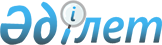 О внесении дополнений и изменения в приказ Министра юстиции Республики Казахстан от 14 июня 2001 года № 44
					
			Утративший силу
			
			
		
					Приказ Министра юстиции Республики Казахстан от 22 июня 2001 года № 80. Зарегистрировано в Министерстве юстиции Республики Казахстан 9 июля 2001 года № 1567. Утратил силу приказом Министра юстиции Республики Казахстан от 20 июля 2010 года № 209

      Сноска. Утратил силу приказом Министра юстиции РК от 20.07.2010 № 209.      В целях повышения качества экспертного обеспечения судов и правоохранительных органов, приказываю: 

      1. Внести в приказ Министра юстиции Республики Казахстан от 14 июня 

1999 года N 44  V990861_  "Об утверждении Перечня видов экспертиз, производимых в Центре судебной экспертизы Министерства юстиции Республики Казахстан, и экспертных специальностей, квалификация по которым присваивается Министерством юстиции Республики Казахстан" следующие дополнения и изменение.     В Приложении N 1, утвержденного указанным приказом:     пункт 13 дополнить подпунктом 13.2. следующего содержания:     "Судебно-экспертное электротехническое исследование";     в подпункте 16.2 пункта 16 слова "медико-биологическое исследование вещественных доказательств" заменить словами "молекулярно-генетическое исследование";     пункт 17 дополнить подпунктом 17.6 следующего содержания:     "Судебное психолого-филологическое исследование".     2. Настоящий приказ вступает в силу со дня его государственной регистрации в Министерстве юстиции Республики Казахстан.     Министр  (Специалисты: Склярова И.В.,              Умбетова А.М.)      
					© 2012. РГП на ПХВ «Институт законодательства и правовой информации Республики Казахстан» Министерства юстиции Республики Казахстан
				